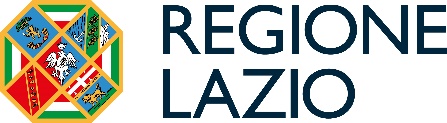 Modello A)INFORMAZIONI RELATIVE ALL’UTILIZZO DELLA MODALITA’ FAD/E-LEARNING1.   DATI IDENTIFICATIVIDenominazione ente accreditato: ……………………………………………………………………Estremi della Determinazione di accreditamento……………………………Sede di riferimento per la parte pratica……………………………………………….Estremi della Determinazione di autorizzazione:……………………………………………. Piattaforma utilizzata: …………………………………………………………..Titolo del corso: ……………………………………………………………………Durata complessiva:………………………….. di cui teoria………………………….di cui pratica/tirocinio…………………………….Monte ore di teoria da erogare via fad/e-learning:…………………………. ID Progetto:…………………………………………………………………………… Referente delle attività…………………………………………………………..E-mail e n. telefono………………………………………………………………..2.	Strumenti e modalità di gestione del servizio in modalità e-learningCampo descrittivo, comprensivo dell’indicazione del web link ed eventuali credenziali per poteraccedere da remoto alla classe virtuale da parte degli uffici regionali3.	Moduli realizzati in modalità e-learning e obiettivi di apprendimento rispetto alle unità formative del percorsoCampo descrittivo4.	Modalità di valutazione dell'apprendimento durante il percorso in modalità e-learningCampo descrittivo5.   Calendario delle lezioni e-learning, modalità utilizzata e docenti impegnatiTOTALE ORE IN MODALITA’ ASINCRONA:………………. TOTALE ORE IN MODALITA’ SINCRONA:………………….6.   ELENCO PARTECIPANTIDATAORA INIZIOORA FINEMODALITA’SINCRONA O ASINCRONAMATERIADOCENTENOTEN.NOMINATIVOE-MAIL123…..……